.CROSS ROCK, CHASSE RIGHT, CROSS ROCK, CHASSE TURNPIVOT TURN, FULL TURN LEFT, ROCK STEP, BACK, LOCK, BACKEasier option:TURN, STEP, TURN, STEP, TOUCH, TURN, TOUCH, TURNSTEP, PIVOT, CROSS, STEP, WEAVE ¼ TURN, ROCK STEPREPEATWhen using the Anastacia song, the dance goes off phrase after the first 16 counts on the 9th wall. Don't worry about restarting at this point. The dance works great without the restartSomeday-Someway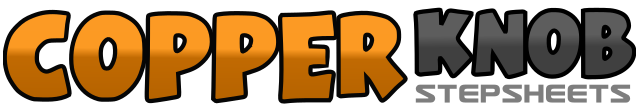 .......Count:32Wall:4Level:Intermediate.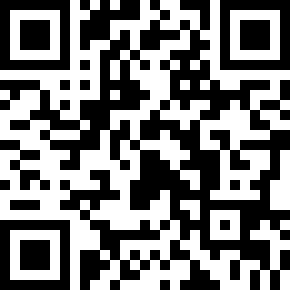 Choreographer:Scott Schrank (USA)Scott Schrank (USA)Scott Schrank (USA)Scott Schrank (USA)Scott Schrank (USA).Music:Someday - Scarlett & BlackSomeday - Scarlett & BlackSomeday - Scarlett & BlackSomeday - Scarlett & BlackSomeday - Scarlett & Black........1-2Rock right foot over left, recover weight to left3&4Step right foot to right, step left foot next to right, step right foot right5-6Rock left foot over right, recover weight to right7&8Step left foot to left, step right foot next to left, step left foot ¼ turn left1-2Step right forward, pivot ½ turn left on the balls of both feet3&4Continue with a full turn left (right-left-right)3&4Step right forward, lock left behind right, step right forward5-6Rock forward on left foot, recover weight to right7&8Step left foot back, slide right foot in front of left, step left foot back1-2Make a ½ turn right on ball of left while stepping forward right, step forward left3-4Pivot ½ turn right on balls of both feet, step forward left5-6Make ¼ turn left touching right toe right, weight right foot7-8Make a ½ turn left on ball of right touching left toe left, step left foot ¼ turn left1-2Step right foot forward, pivot ¼ turn left (weight the left)3-4Cross right foot over left, step left foot left5&6Step right foot behind left, step left foot out ¼ turn to left, step right foot forward7-8&Rock forward on left, recover weight to right foot, replace left next to right (weight the left)